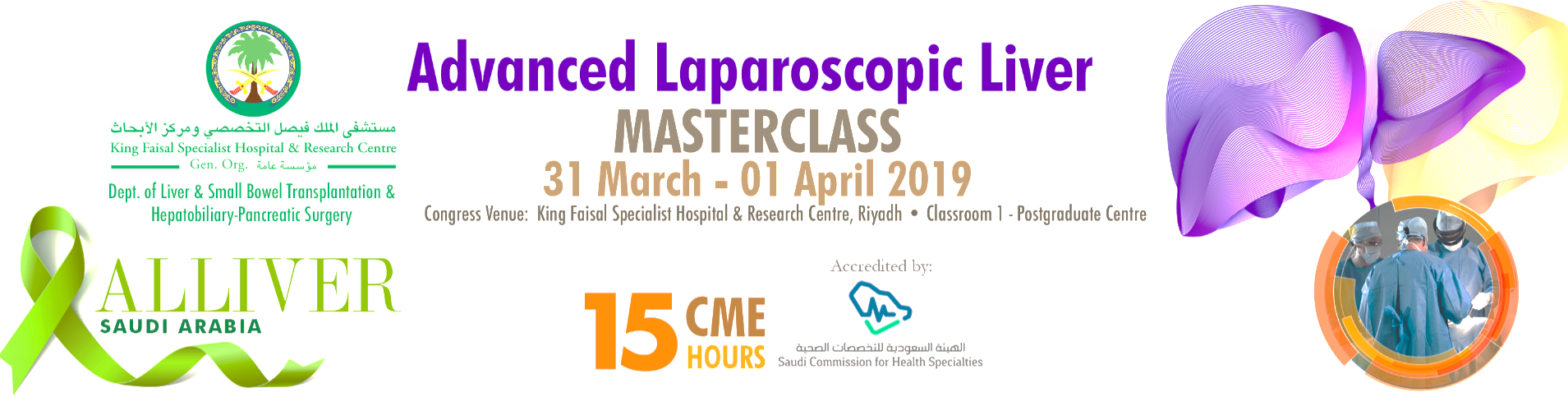 REGISTRATION FORMCOMPLETE NAME (To be printed on the Certificate)TITLE:  Dr.  Prof.  Mr.  Mrs.  Miss  Others      GENDER: Male  FemaleContact Information:Carla Alvarez MercadoCongress SecretaryPhone: + 966-11-4647272 ext. 82123E-mail: carlamercado@kfshrc.edu.sa================================================+======================================PAYMENT RECEIPT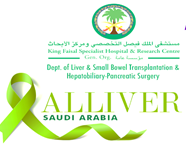 Registration fee: (Cash Only; Onsite payment)Surgeons, Physicians, GP and Allied Health - 400 SRStudents, Residents, Fellows – Free* (*Registration deadline 24 March 2019)Received from:  __________________________________________Amount: ________________________________________________			SR	Payment for: _____________________________________________Received by: ____________________________________ Signature ________________REQUIRED:  Saudi Commission for Health Specialties License No. (1.e. 06-R-N-12345):REQUIRED:  Saudi Commission for Health Specialties License No. (1.e. 06-R-N-12345):Institution/Hospital:Institution/Hospital:Profession:TelephoneEmail Address:Fax:City/Postal CodeMobileMailing Address/MBC:Mailing Address/MBC: